Mẫu số 05-Phụ lục VII Thông tư số 01/2022/TT-BNNPTNTMẪU GIẤY CHỨNG NHẬN NGUỒN GỐC THỦY SẢN KHAI THÁCGhi chú: (1) Mô tả chi tiết thông tin của lô hàng xuất khẩu: dạng đóng hộp, phối trộn, cấp đông, nguyên con, khối lượng tịnh….; khối lượng các loài…hoặc theo yêu cầu của đơn vị nhập khẩu (2) Sử dụng khi thủy sản được xuất khẩu sống, khi một phần của sản phẩm khai thác cập cảng được xuất khẩu, khi các sản phẩm khai thác được chế biến trước khi xuất khẩu(3) Sử dụng khi sản phẩm khai thác cập cảng tại nước mà tàu đó treo cờ hoặc cảng nước khác và xuất khẩu toàn bộ sản phẩm (4) Sử dụng khi toàn bộ khối lượng của lô hàng xuất khẩu do cơ quan có thẩm quyền cân kiểm tra trước khi chứng nhận(5) Ghi tên các văn bản liên quan đến quy định quản lý và bảo tồn nguồn lợi thủy sản (6) Trường hợp không có chữ ký của thuyền trưởng tàu khai thác ghi tên người đại diện chủ tàu hoặc chủ hàng(7) Trường hợp không có chữ ký của thuyền trưởng tàu nhận ghi tên người đại diện chủ tàu hoặc chủ hàng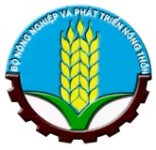 MINISTRY OF AGRICULTURE AND RURAL DEVELOPMENT BỘ NÔNG NGHIỆP VÀ PHÁT TRIỂN NÔNG THÔN DIRECTORATE OF FISHERIES TỔNG CỤC THỦY SẢNMINISTRY OF AGRICULTURE AND RURAL DEVELOPMENT BỘ NÔNG NGHIỆP VÀ PHÁT TRIỂN NÔNG THÔN DIRECTORATE OF FISHERIES TỔNG CỤC THỦY SẢNMINISTRY OF AGRICULTURE AND RURAL DEVELOPMENT BỘ NÔNG NGHIỆP VÀ PHÁT TRIỂN NÔNG THÔN DIRECTORATE OF FISHERIES TỔNG CỤC THỦY SẢNMINISTRY OF AGRICULTURE AND RURAL DEVELOPMENT BỘ NÔNG NGHIỆP VÀ PHÁT TRIỂN NÔNG THÔN DIRECTORATE OF FISHERIES TỔNG CỤC THỦY SẢNMINISTRY OF AGRICULTURE AND RURAL DEVELOPMENT BỘ NÔNG NGHIỆP VÀ PHÁT TRIỂN NÔNG THÔN DIRECTORATE OF FISHERIES TỔNG CỤC THỦY SẢNMINISTRY OF AGRICULTURE AND RURAL DEVELOPMENT BỘ NÔNG NGHIỆP VÀ PHÁT TRIỂN NÔNG THÔN DIRECTORATE OF FISHERIES TỔNG CỤC THỦY SẢNMINISTRY OF AGRICULTURE AND RURAL DEVELOPMENT BỘ NÔNG NGHIỆP VÀ PHÁT TRIỂN NÔNG THÔN DIRECTORATE OF FISHERIES TỔNG CỤC THỦY SẢNMINISTRY OF AGRICULTURE AND RURAL DEVELOPMENT BỘ NÔNG NGHIỆP VÀ PHÁT TRIỂN NÔNG THÔN DIRECTORATE OF FISHERIES TỔNG CỤC THỦY SẢNMINISTRY OF AGRICULTURE AND RURAL DEVELOPMENT BỘ NÔNG NGHIỆP VÀ PHÁT TRIỂN NÔNG THÔN DIRECTORATE OF FISHERIES TỔNG CỤC THỦY SẢNMINISTRY OF AGRICULTURE AND RURAL DEVELOPMENT BỘ NÔNG NGHIỆP VÀ PHÁT TRIỂN NÔNG THÔN DIRECTORATE OF FISHERIES TỔNG CỤC THỦY SẢNMINISTRY OF AGRICULTURE AND RURAL DEVELOPMENT BỘ NÔNG NGHIỆP VÀ PHÁT TRIỂN NÔNG THÔN DIRECTORATE OF FISHERIES TỔNG CỤC THỦY SẢNMINISTRY OF AGRICULTURE AND RURAL DEVELOPMENT BỘ NÔNG NGHIỆP VÀ PHÁT TRIỂN NÔNG THÔN DIRECTORATE OF FISHERIES TỔNG CỤC THỦY SẢNMINISTRY OF AGRICULTURE AND RURAL DEVELOPMENT BỘ NÔNG NGHIỆP VÀ PHÁT TRIỂN NÔNG THÔN DIRECTORATE OF FISHERIES TỔNG CỤC THỦY SẢNMINISTRY OF AGRICULTURE AND RURAL DEVELOPMENT BỘ NÔNG NGHIỆP VÀ PHÁT TRIỂN NÔNG THÔN DIRECTORATE OF FISHERIES TỔNG CỤC THỦY SẢNMINISTRY OF AGRICULTURE AND RURAL DEVELOPMENT BỘ NÔNG NGHIỆP VÀ PHÁT TRIỂN NÔNG THÔN DIRECTORATE OF FISHERIES TỔNG CỤC THỦY SẢNMINISTRY OF AGRICULTURE AND RURAL DEVELOPMENT BỘ NÔNG NGHIỆP VÀ PHÁT TRIỂN NÔNG THÔN DIRECTORATE OF FISHERIES TỔNG CỤC THỦY SẢNMINISTRY OF AGRICULTURE AND RURAL DEVELOPMENT BỘ NÔNG NGHIỆP VÀ PHÁT TRIỂN NÔNG THÔN DIRECTORATE OF FISHERIES TỔNG CỤC THỦY SẢNMINISTRY OF AGRICULTURE AND RURAL DEVELOPMENT BỘ NÔNG NGHIỆP VÀ PHÁT TRIỂN NÔNG THÔN DIRECTORATE OF FISHERIES TỔNG CỤC THỦY SẢNMINISTRY OF AGRICULTURE AND RURAL DEVELOPMENT BỘ NÔNG NGHIỆP VÀ PHÁT TRIỂN NÔNG THÔN DIRECTORATE OF FISHERIES TỔNG CỤC THỦY SẢNMINISTRY OF AGRICULTURE AND RURAL DEVELOPMENT BỘ NÔNG NGHIỆP VÀ PHÁT TRIỂN NÔNG THÔN DIRECTORATE OF FISHERIES TỔNG CỤC THỦY SẢNMINISTRY OF AGRICULTURE AND RURAL DEVELOPMENT BỘ NÔNG NGHIỆP VÀ PHÁT TRIỂN NÔNG THÔN DIRECTORATE OF FISHERIES TỔNG CỤC THỦY SẢNMINISTRY OF AGRICULTURE AND RURAL DEVELOPMENT BỘ NÔNG NGHIỆP VÀ PHÁT TRIỂN NÔNG THÔN DIRECTORATE OF FISHERIES TỔNG CỤC THỦY SẢNMINISTRY OF AGRICULTURE AND RURAL DEVELOPMENT BỘ NÔNG NGHIỆP VÀ PHÁT TRIỂN NÔNG THÔN DIRECTORATE OF FISHERIES TỔNG CỤC THỦY SẢNMINISTRY OF AGRICULTURE AND RURAL DEVELOPMENT BỘ NÔNG NGHIỆP VÀ PHÁT TRIỂN NÔNG THÔN DIRECTORATE OF FISHERIES TỔNG CỤC THỦY SẢNMINISTRY OF AGRICULTURE AND RURAL DEVELOPMENT BỘ NÔNG NGHIỆP VÀ PHÁT TRIỂN NÔNG THÔN DIRECTORATE OF FISHERIES TỔNG CỤC THỦY SẢNMINISTRY OF AGRICULTURE AND RURAL DEVELOPMENT BỘ NÔNG NGHIỆP VÀ PHÁT TRIỂN NÔNG THÔN DIRECTORATE OF FISHERIES TỔNG CỤC THỦY SẢNCATCH CERTIFICATE CHỨNG NHẬN NGUỒN GỐC THỦY SẢN KHAI THÁC CATCH CERTIFICATE CHỨNG NHẬN NGUỒN GỐC THỦY SẢN KHAI THÁC CATCH CERTIFICATE CHỨNG NHẬN NGUỒN GỐC THỦY SẢN KHAI THÁC CATCH CERTIFICATE CHỨNG NHẬN NGUỒN GỐC THỦY SẢN KHAI THÁC CATCH CERTIFICATE CHỨNG NHẬN NGUỒN GỐC THỦY SẢN KHAI THÁC CATCH CERTIFICATE CHỨNG NHẬN NGUỒN GỐC THỦY SẢN KHAI THÁC CATCH CERTIFICATE CHỨNG NHẬN NGUỒN GỐC THỦY SẢN KHAI THÁC CATCH CERTIFICATE CHỨNG NHẬN NGUỒN GỐC THỦY SẢN KHAI THÁC CATCH CERTIFICATE CHỨNG NHẬN NGUỒN GỐC THỦY SẢN KHAI THÁC CATCH CERTIFICATE CHỨNG NHẬN NGUỒN GỐC THỦY SẢN KHAI THÁC CATCH CERTIFICATE CHỨNG NHẬN NGUỒN GỐC THỦY SẢN KHAI THÁC CATCH CERTIFICATE CHỨNG NHẬN NGUỒN GỐC THỦY SẢN KHAI THÁC CATCH CERTIFICATE CHỨNG NHẬN NGUỒN GỐC THỦY SẢN KHAI THÁC CATCH CERTIFICATE CHỨNG NHẬN NGUỒN GỐC THỦY SẢN KHAI THÁC CATCH CERTIFICATE CHỨNG NHẬN NGUỒN GỐC THỦY SẢN KHAI THÁC CATCH CERTIFICATE CHỨNG NHẬN NGUỒN GỐC THỦY SẢN KHAI THÁC CATCH CERTIFICATE CHỨNG NHẬN NGUỒN GỐC THỦY SẢN KHAI THÁC CATCH CERTIFICATE CHỨNG NHẬN NGUỒN GỐC THỦY SẢN KHAI THÁC CATCH CERTIFICATE CHỨNG NHẬN NGUỒN GỐC THỦY SẢN KHAI THÁC CATCH CERTIFICATE CHỨNG NHẬN NGUỒN GỐC THỦY SẢN KHAI THÁC CATCH CERTIFICATE CHỨNG NHẬN NGUỒN GỐC THỦY SẢN KHAI THÁC CATCH CERTIFICATE CHỨNG NHẬN NGUỒN GỐC THỦY SẢN KHAI THÁC CATCH CERTIFICATE CHỨNG NHẬN NGUỒN GỐC THỦY SẢN KHAI THÁC CATCH CERTIFICATE CHỨNG NHẬN NGUỒN GỐC THỦY SẢN KHAI THÁC CATCH CERTIFICATE CHỨNG NHẬN NGUỒN GỐC THỦY SẢN KHAI THÁC CATCH CERTIFICATE CHỨNG NHẬN NGUỒN GỐC THỦY SẢN KHAI THÁC CATCH CERTIFICATE CHỨNG NHẬN NGUỒN GỐC THỦY SẢN KHAI THÁC CATCH CERTIFICATE CHỨNG NHẬN NGUỒN GỐC THỦY SẢN KHAI THÁC Document number Số chứng nhận.XXXX/20…./CC-AADocument number Số chứng nhận.XXXX/20…./CC-AADocument number Số chứng nhận.XXXX/20…./CC-AADocument number Số chứng nhận.XXXX/20…./CC-AADocument number Số chứng nhận.XXXX/20…./CC-AADocument number Số chứng nhận.XXXX/20…./CC-AADocument number Số chứng nhận.XXXX/20…./CC-AADocument number Số chứng nhận.XXXX/20…./CC-AADocument number Số chứng nhận.XXXX/20…./CC-AADocument number Số chứng nhận.XXXX/20…./CC-AADocument number Số chứng nhận.XXXX/20…./CC-AADocument number Số chứng nhận.XXXX/20…./CC-AADocument number Số chứng nhận.XXXX/20…./CC-AADocument number Số chứng nhận.XXXX/20…./CC-AADocument number Số chứng nhận.XXXX/20…./CC-AADocument number Số chứng nhận.XXXX/20…./CC-AADocument number Số chứng nhận.XXXX/20…./CC-AADocument number Số chứng nhận.XXXX/20…./CC-AADocument number Số chứng nhận.XXXX/20…./CC-AADocument number Số chứng nhận.XXXX/20…./CC-AADocument number Số chứng nhận.XXXX/20…./CC-AADocument number Số chứng nhận.XXXX/20…./CC-AADocument number Số chứng nhận.XXXX/20…./CC-AADocument number Số chứng nhận.XXXX/20…./CC-AADocument number Số chứng nhận.XXXX/20…./CC-AADocument number Số chứng nhận.XXXX/20…./CC-AADocument number Số chứng nhận.XXXX/20…./CC-AADocument number Số chứng nhận.XXXX/20…./CC-AA1. Authority’s name Tên cơ quan thẩm quyền…………………………..1. Authority’s name Tên cơ quan thẩm quyền…………………………..1. Authority’s name Tên cơ quan thẩm quyền…………………………..1. Authority’s name Tên cơ quan thẩm quyền…………………………..1. Authority’s name Tên cơ quan thẩm quyền…………………………..1. Authority’s name Tên cơ quan thẩm quyền…………………………..1. Authority’s name Tên cơ quan thẩm quyền…………………………..1. Authority’s name Tên cơ quan thẩm quyền…………………………..Address Địa chỉ …………………………………………………………….Address Địa chỉ …………………………………………………………….Address Địa chỉ …………………………………………………………….Address Địa chỉ …………………………………………………………….Address Địa chỉ …………………………………………………………….Address Địa chỉ …………………………………………………………….Address Địa chỉ …………………………………………………………….Address Địa chỉ …………………………………………………………….Address Địa chỉ …………………………………………………………….Address Địa chỉ …………………………………………………………….Address Địa chỉ …………………………………………………………….Address Địa chỉ …………………………………………………………….Address Địa chỉ …………………………………………………………….Address Địa chỉ …………………………………………………………….Tel………………………………Fax ………………Tel………………………………Fax ………………Tel………………………………Fax ………………Tel………………………………Fax ………………Tel………………………………Fax ………………Tel………………………………Fax ………………Information of Fishing vessel is indicated on the Appendix 2a Thông tin về tàu cá khai thác chi tiết xem Phụ đính 2a kèm theo Information of Fishing vessel is indicated on the Appendix 2a Thông tin về tàu cá khai thác chi tiết xem Phụ đính 2a kèm theo Information of Fishing vessel is indicated on the Appendix 2a Thông tin về tàu cá khai thác chi tiết xem Phụ đính 2a kèm theo Information of Fishing vessel is indicated on the Appendix 2a Thông tin về tàu cá khai thác chi tiết xem Phụ đính 2a kèm theo Information of Fishing vessel is indicated on the Appendix 2a Thông tin về tàu cá khai thác chi tiết xem Phụ đính 2a kèm theo Information of Fishing vessel is indicated on the Appendix 2a Thông tin về tàu cá khai thác chi tiết xem Phụ đính 2a kèm theo Information of Fishing vessel is indicated on the Appendix 2a Thông tin về tàu cá khai thác chi tiết xem Phụ đính 2a kèm theo Information of Fishing vessel is indicated on the Appendix 2a Thông tin về tàu cá khai thác chi tiết xem Phụ đính 2a kèm theo Information of Fishing vessel is indicated on the Appendix 2a Thông tin về tàu cá khai thác chi tiết xem Phụ đính 2a kèm theo Information of Fishing vessel is indicated on the Appendix 2a Thông tin về tàu cá khai thác chi tiết xem Phụ đính 2a kèm theo Information of Fishing vessel is indicated on the Appendix 2a Thông tin về tàu cá khai thác chi tiết xem Phụ đính 2a kèm theo Information of Fishing vessel is indicated on the Appendix 2a Thông tin về tàu cá khai thác chi tiết xem Phụ đính 2a kèm theo Information of Fishing vessel is indicated on the Appendix 2a Thông tin về tàu cá khai thác chi tiết xem Phụ đính 2a kèm theo Information of Fishing vessel is indicated on the Appendix 2a Thông tin về tàu cá khai thác chi tiết xem Phụ đính 2a kèm theo Information of Fishing vessel is indicated on the Appendix 2a Thông tin về tàu cá khai thác chi tiết xem Phụ đính 2a kèm theo Information of Fishing vessel is indicated on the Appendix 2a Thông tin về tàu cá khai thác chi tiết xem Phụ đính 2a kèm theo Information of Fishing vessel is indicated on the Appendix 2a Thông tin về tàu cá khai thác chi tiết xem Phụ đính 2a kèm theo Information of Fishing vessel is indicated on the Appendix 2a Thông tin về tàu cá khai thác chi tiết xem Phụ đính 2a kèm theo Information of Fishing vessel is indicated on the Appendix 2a Thông tin về tàu cá khai thác chi tiết xem Phụ đính 2a kèm theo Information of Fishing vessel is indicated on the Appendix 2a Thông tin về tàu cá khai thác chi tiết xem Phụ đính 2a kèm theo Information of Fishing vessel is indicated on the Appendix 2a Thông tin về tàu cá khai thác chi tiết xem Phụ đính 2a kèm theo Information of Fishing vessel is indicated on the Appendix 2a Thông tin về tàu cá khai thác chi tiết xem Phụ đính 2a kèm theo Information of Fishing vessel is indicated on the Appendix 2a Thông tin về tàu cá khai thác chi tiết xem Phụ đính 2a kèm theo Information of Fishing vessel is indicated on the Appendix 2a Thông tin về tàu cá khai thác chi tiết xem Phụ đính 2a kèm theo Information of Fishing vessel is indicated on the Appendix 2a Thông tin về tàu cá khai thác chi tiết xem Phụ đính 2a kèm theo Information of Fishing vessel is indicated on the Appendix 2a Thông tin về tàu cá khai thác chi tiết xem Phụ đính 2a kèm theo Information of Fishing vessel is indicated on the Appendix 2a Thông tin về tàu cá khai thác chi tiết xem Phụ đính 2a kèm theo Information of Fishing vessel is indicated on the Appendix 2a Thông tin về tàu cá khai thác chi tiết xem Phụ đính 2a kèm theo Description of Products Mô tả sản phẩm (1)………………………………………………………………Description of Products Mô tả sản phẩm (1)………………………………………………………………Description of Products Mô tả sản phẩm (1)………………………………………………………………Description of Products Mô tả sản phẩm (1)………………………………………………………………Description of Products Mô tả sản phẩm (1)………………………………………………………………Description of Products Mô tả sản phẩm (1)………………………………………………………………Description of Products Mô tả sản phẩm (1)………………………………………………………………Description of Products Mô tả sản phẩm (1)………………………………………………………………Description of Products Mô tả sản phẩm (1)………………………………………………………………Description of Products Mô tả sản phẩm (1)………………………………………………………………Description of Products Mô tả sản phẩm (1)………………………………………………………………Description of Products Mô tả sản phẩm (1)………………………………………………………………Type of processing authorized on board (if available) Loại hình chế biến trên tàu cá được cấp phép (nếu có)………………………………………………………………………………………Type of processing authorized on board (if available) Loại hình chế biến trên tàu cá được cấp phép (nếu có)………………………………………………………………………………………Type of processing authorized on board (if available) Loại hình chế biến trên tàu cá được cấp phép (nếu có)………………………………………………………………………………………Type of processing authorized on board (if available) Loại hình chế biến trên tàu cá được cấp phép (nếu có)………………………………………………………………………………………Type of processing authorized on board (if available) Loại hình chế biến trên tàu cá được cấp phép (nếu có)………………………………………………………………………………………Type of processing authorized on board (if available) Loại hình chế biến trên tàu cá được cấp phép (nếu có)………………………………………………………………………………………Type of processing authorized on board (if available) Loại hình chế biến trên tàu cá được cấp phép (nếu có)………………………………………………………………………………………Type of processing authorized on board (if available) Loại hình chế biến trên tàu cá được cấp phép (nếu có)………………………………………………………………………………………Type of processing authorized on board (if available) Loại hình chế biến trên tàu cá được cấp phép (nếu có)………………………………………………………………………………………Type of processing authorized on board (if available) Loại hình chế biến trên tàu cá được cấp phép (nếu có)………………………………………………………………………………………Type of processing authorized on board (if available) Loại hình chế biến trên tàu cá được cấp phép (nếu có)………………………………………………………………………………………Type of processing authorized on board (if available) Loại hình chế biến trên tàu cá được cấp phép (nếu có)………………………………………………………………………………………Type of processing authorized on board (if available) Loại hình chế biến trên tàu cá được cấp phép (nếu có)………………………………………………………………………………………Type of processing authorized on board (if available) Loại hình chế biến trên tàu cá được cấp phép (nếu có)………………………………………………………………………………………Type of processing authorized on board (if available) Loại hình chế biến trên tàu cá được cấp phép (nếu có)………………………………………………………………………………………Type of processing authorized on board (if available) Loại hình chế biến trên tàu cá được cấp phép (nếu có)………………………………………………………………………………………SpeciesLoàiSpeciesLoàiSpeciesLoàiProduct codeMã sản phẩmProduct codeMã sản phẩmProduct codeMã sản phẩmProduct codeMã sản phẩmProduct codeMã sản phẩmProduct codeMã sản phẩmCatch area(s) and datesVùng và thời gian khai thácCatch area(s) and datesVùng và thời gian khai thácCatch area(s) and datesVùng và thời gian khai thácCatch area(s) and datesVùng và thời gian khai thácCatch area(s) and datesVùng và thời gian khai thácCatch area(s) and datesVùng và thời gian khai thácEstimated live weightKhối lượng nguyên liệu ước tính của lô hàng(2) (kg)Estimated live weightKhối lượng nguyên liệu ước tính của lô hàng(2) (kg)Estimated live weightKhối lượng nguyên liệu ước tính của lô hàng(2) (kg)Estimated live weightKhối lượng nguyên liệu ước tính của lô hàng(2) (kg)Estimated live weightKhối lượng nguyên liệu ước tính của lô hàng(2) (kg)Estimated weight to be landedKhối lượng lên bến ước tính của tàu cá (nếu có) (3) (kg)Estimated weight to be landedKhối lượng lên bến ước tính của tàu cá (nếu có) (3) (kg)Estimated weight to be landedKhối lượng lên bến ước tính của tàu cá (nếu có) (3) (kg)Estimated weight to be landedKhối lượng lên bến ước tính của tàu cá (nếu có) (3) (kg)Estimated weight to be landedKhối lượng lên bến ước tính của tàu cá (nếu có) (3) (kg)Verified weight landedKhối lượng nguyên liệu đã được xác nhận (4) (kg)Verified weight landedKhối lượng nguyên liệu đã được xác nhận (4) (kg)Verified weight landedKhối lượng nguyên liệu đã được xác nhận (4) (kg)4. References of applicable conservation and management measures Tham chiếu các quy định về quản lý và bảo vệ nguồn lợi thủy sản (5)…………………………………………………………………………………………………………………………………………….………………………………………………………………………………………………………………………………………………………………………………..…………………………………………………………………………………………………………………………………………………………………………………………………..…………………………………………………………………………………………………………………………………………………………………………………4. References of applicable conservation and management measures Tham chiếu các quy định về quản lý và bảo vệ nguồn lợi thủy sản (5)…………………………………………………………………………………………………………………………………………….………………………………………………………………………………………………………………………………………………………………………………..…………………………………………………………………………………………………………………………………………………………………………………………………..…………………………………………………………………………………………………………………………………………………………………………………4. References of applicable conservation and management measures Tham chiếu các quy định về quản lý và bảo vệ nguồn lợi thủy sản (5)…………………………………………………………………………………………………………………………………………….………………………………………………………………………………………………………………………………………………………………………………..…………………………………………………………………………………………………………………………………………………………………………………………………..…………………………………………………………………………………………………………………………………………………………………………………4. References of applicable conservation and management measures Tham chiếu các quy định về quản lý và bảo vệ nguồn lợi thủy sản (5)…………………………………………………………………………………………………………………………………………….………………………………………………………………………………………………………………………………………………………………………………..…………………………………………………………………………………………………………………………………………………………………………………………………..…………………………………………………………………………………………………………………………………………………………………………………4. References of applicable conservation and management measures Tham chiếu các quy định về quản lý và bảo vệ nguồn lợi thủy sản (5)…………………………………………………………………………………………………………………………………………….………………………………………………………………………………………………………………………………………………………………………………..…………………………………………………………………………………………………………………………………………………………………………………………………..…………………………………………………………………………………………………………………………………………………………………………………4. References of applicable conservation and management measures Tham chiếu các quy định về quản lý và bảo vệ nguồn lợi thủy sản (5)…………………………………………………………………………………………………………………………………………….………………………………………………………………………………………………………………………………………………………………………………..…………………………………………………………………………………………………………………………………………………………………………………………………..…………………………………………………………………………………………………………………………………………………………………………………4. References of applicable conservation and management measures Tham chiếu các quy định về quản lý và bảo vệ nguồn lợi thủy sản (5)…………………………………………………………………………………………………………………………………………….………………………………………………………………………………………………………………………………………………………………………………..…………………………………………………………………………………………………………………………………………………………………………………………………..…………………………………………………………………………………………………………………………………………………………………………………4. References of applicable conservation and management measures Tham chiếu các quy định về quản lý và bảo vệ nguồn lợi thủy sản (5)…………………………………………………………………………………………………………………………………………….………………………………………………………………………………………………………………………………………………………………………………..…………………………………………………………………………………………………………………………………………………………………………………………………..…………………………………………………………………………………………………………………………………………………………………………………4. References of applicable conservation and management measures Tham chiếu các quy định về quản lý và bảo vệ nguồn lợi thủy sản (5)…………………………………………………………………………………………………………………………………………….………………………………………………………………………………………………………………………………………………………………………………..…………………………………………………………………………………………………………………………………………………………………………………………………..…………………………………………………………………………………………………………………………………………………………………………………4. References of applicable conservation and management measures Tham chiếu các quy định về quản lý và bảo vệ nguồn lợi thủy sản (5)…………………………………………………………………………………………………………………………………………….………………………………………………………………………………………………………………………………………………………………………………..…………………………………………………………………………………………………………………………………………………………………………………………………..…………………………………………………………………………………………………………………………………………………………………………………4. References of applicable conservation and management measures Tham chiếu các quy định về quản lý và bảo vệ nguồn lợi thủy sản (5)…………………………………………………………………………………………………………………………………………….………………………………………………………………………………………………………………………………………………………………………………..…………………………………………………………………………………………………………………………………………………………………………………………………..…………………………………………………………………………………………………………………………………………………………………………………4. References of applicable conservation and management measures Tham chiếu các quy định về quản lý và bảo vệ nguồn lợi thủy sản (5)…………………………………………………………………………………………………………………………………………….………………………………………………………………………………………………………………………………………………………………………………..…………………………………………………………………………………………………………………………………………………………………………………………………..…………………………………………………………………………………………………………………………………………………………………………………4. References of applicable conservation and management measures Tham chiếu các quy định về quản lý và bảo vệ nguồn lợi thủy sản (5)…………………………………………………………………………………………………………………………………………….………………………………………………………………………………………………………………………………………………………………………………..…………………………………………………………………………………………………………………………………………………………………………………………………..…………………………………………………………………………………………………………………………………………………………………………………4. References of applicable conservation and management measures Tham chiếu các quy định về quản lý và bảo vệ nguồn lợi thủy sản (5)…………………………………………………………………………………………………………………………………………….………………………………………………………………………………………………………………………………………………………………………………..…………………………………………………………………………………………………………………………………………………………………………………………………..…………………………………………………………………………………………………………………………………………………………………………………4. References of applicable conservation and management measures Tham chiếu các quy định về quản lý và bảo vệ nguồn lợi thủy sản (5)…………………………………………………………………………………………………………………………………………….………………………………………………………………………………………………………………………………………………………………………………..…………………………………………………………………………………………………………………………………………………………………………………………………..…………………………………………………………………………………………………………………………………………………………………………………4. References of applicable conservation and management measures Tham chiếu các quy định về quản lý và bảo vệ nguồn lợi thủy sản (5)…………………………………………………………………………………………………………………………………………….………………………………………………………………………………………………………………………………………………………………………………..…………………………………………………………………………………………………………………………………………………………………………………………………..…………………………………………………………………………………………………………………………………………………………………………………4. References of applicable conservation and management measures Tham chiếu các quy định về quản lý và bảo vệ nguồn lợi thủy sản (5)…………………………………………………………………………………………………………………………………………….………………………………………………………………………………………………………………………………………………………………………………..…………………………………………………………………………………………………………………………………………………………………………………………………..…………………………………………………………………………………………………………………………………………………………………………………4. References of applicable conservation and management measures Tham chiếu các quy định về quản lý và bảo vệ nguồn lợi thủy sản (5)…………………………………………………………………………………………………………………………………………….………………………………………………………………………………………………………………………………………………………………………………..…………………………………………………………………………………………………………………………………………………………………………………………………..…………………………………………………………………………………………………………………………………………………………………………………4. References of applicable conservation and management measures Tham chiếu các quy định về quản lý và bảo vệ nguồn lợi thủy sản (5)…………………………………………………………………………………………………………………………………………….………………………………………………………………………………………………………………………………………………………………………………..…………………………………………………………………………………………………………………………………………………………………………………………………..…………………………………………………………………………………………………………………………………………………………………………………4. References of applicable conservation and management measures Tham chiếu các quy định về quản lý và bảo vệ nguồn lợi thủy sản (5)…………………………………………………………………………………………………………………………………………….………………………………………………………………………………………………………………………………………………………………………………..…………………………………………………………………………………………………………………………………………………………………………………………………..…………………………………………………………………………………………………………………………………………………………………………………4. References of applicable conservation and management measures Tham chiếu các quy định về quản lý và bảo vệ nguồn lợi thủy sản (5)…………………………………………………………………………………………………………………………………………….………………………………………………………………………………………………………………………………………………………………………………..…………………………………………………………………………………………………………………………………………………………………………………………………..…………………………………………………………………………………………………………………………………………………………………………………4. References of applicable conservation and management measures Tham chiếu các quy định về quản lý và bảo vệ nguồn lợi thủy sản (5)…………………………………………………………………………………………………………………………………………….………………………………………………………………………………………………………………………………………………………………………………..…………………………………………………………………………………………………………………………………………………………………………………………………..…………………………………………………………………………………………………………………………………………………………………………………4. References of applicable conservation and management measures Tham chiếu các quy định về quản lý và bảo vệ nguồn lợi thủy sản (5)…………………………………………………………………………………………………………………………………………….………………………………………………………………………………………………………………………………………………………………………………..…………………………………………………………………………………………………………………………………………………………………………………………………..…………………………………………………………………………………………………………………………………………………………………………………4. References of applicable conservation and management measures Tham chiếu các quy định về quản lý và bảo vệ nguồn lợi thủy sản (5)…………………………………………………………………………………………………………………………………………….………………………………………………………………………………………………………………………………………………………………………………..…………………………………………………………………………………………………………………………………………………………………………………………………..…………………………………………………………………………………………………………………………………………………………………………………4. References of applicable conservation and management measures Tham chiếu các quy định về quản lý và bảo vệ nguồn lợi thủy sản (5)…………………………………………………………………………………………………………………………………………….………………………………………………………………………………………………………………………………………………………………………………..…………………………………………………………………………………………………………………………………………………………………………………………………..…………………………………………………………………………………………………………………………………………………………………………………4. References of applicable conservation and management measures Tham chiếu các quy định về quản lý và bảo vệ nguồn lợi thủy sản (5)…………………………………………………………………………………………………………………………………………….………………………………………………………………………………………………………………………………………………………………………………..…………………………………………………………………………………………………………………………………………………………………………………………………..…………………………………………………………………………………………………………………………………………………………………………………4. References of applicable conservation and management measures Tham chiếu các quy định về quản lý và bảo vệ nguồn lợi thủy sản (5)…………………………………………………………………………………………………………………………………………….………………………………………………………………………………………………………………………………………………………………………………..…………………………………………………………………………………………………………………………………………………………………………………………………..…………………………………………………………………………………………………………………………………………………………………………………4. References of applicable conservation and management measures Tham chiếu các quy định về quản lý và bảo vệ nguồn lợi thủy sản (5)…………………………………………………………………………………………………………………………………………….………………………………………………………………………………………………………………………………………………………………………………..…………………………………………………………………………………………………………………………………………………………………………………………………..…………………………………………………………………………………………………………………………………………………………………………………5. Name of master of fishing vessel – Signature – seal Tên thuyền trưởng tàu cá – Chữ ký – dấu (6)(Information detaits is indicated on the logbook of fishing vessel, if request  Thông tin chi tiết xem nhật ký khai thác thủy sản, gửi kèm khi có yêu cầu)5. Name of master of fishing vessel – Signature – seal Tên thuyền trưởng tàu cá – Chữ ký – dấu (6)(Information detaits is indicated on the logbook of fishing vessel, if request  Thông tin chi tiết xem nhật ký khai thác thủy sản, gửi kèm khi có yêu cầu)5. Name of master of fishing vessel – Signature – seal Tên thuyền trưởng tàu cá – Chữ ký – dấu (6)(Information detaits is indicated on the logbook of fishing vessel, if request  Thông tin chi tiết xem nhật ký khai thác thủy sản, gửi kèm khi có yêu cầu)5. Name of master of fishing vessel – Signature – seal Tên thuyền trưởng tàu cá – Chữ ký – dấu (6)(Information detaits is indicated on the logbook of fishing vessel, if request  Thông tin chi tiết xem nhật ký khai thác thủy sản, gửi kèm khi có yêu cầu)5. Name of master of fishing vessel – Signature – seal Tên thuyền trưởng tàu cá – Chữ ký – dấu (6)(Information detaits is indicated on the logbook of fishing vessel, if request  Thông tin chi tiết xem nhật ký khai thác thủy sản, gửi kèm khi có yêu cầu)5. Name of master of fishing vessel – Signature – seal Tên thuyền trưởng tàu cá – Chữ ký – dấu (6)(Information detaits is indicated on the logbook of fishing vessel, if request  Thông tin chi tiết xem nhật ký khai thác thủy sản, gửi kèm khi có yêu cầu)5. Name of master of fishing vessel – Signature – seal Tên thuyền trưởng tàu cá – Chữ ký – dấu (6)(Information detaits is indicated on the logbook of fishing vessel, if request  Thông tin chi tiết xem nhật ký khai thác thủy sản, gửi kèm khi có yêu cầu)5. Name of master of fishing vessel – Signature – seal Tên thuyền trưởng tàu cá – Chữ ký – dấu (6)(Information detaits is indicated on the logbook of fishing vessel, if request  Thông tin chi tiết xem nhật ký khai thác thủy sản, gửi kèm khi có yêu cầu)5. Name of master of fishing vessel – Signature – seal Tên thuyền trưởng tàu cá – Chữ ký – dấu (6)(Information detaits is indicated on the logbook of fishing vessel, if request  Thông tin chi tiết xem nhật ký khai thác thủy sản, gửi kèm khi có yêu cầu)5. Name of master of fishing vessel – Signature – seal Tên thuyền trưởng tàu cá – Chữ ký – dấu (6)(Information detaits is indicated on the logbook of fishing vessel, if request  Thông tin chi tiết xem nhật ký khai thác thủy sản, gửi kèm khi có yêu cầu)5. Name of master of fishing vessel – Signature – seal Tên thuyền trưởng tàu cá – Chữ ký – dấu (6)(Information detaits is indicated on the logbook of fishing vessel, if request  Thông tin chi tiết xem nhật ký khai thác thủy sản, gửi kèm khi có yêu cầu)5. Name of master of fishing vessel – Signature – seal Tên thuyền trưởng tàu cá – Chữ ký – dấu (6)(Information detaits is indicated on the logbook of fishing vessel, if request  Thông tin chi tiết xem nhật ký khai thác thủy sản, gửi kèm khi có yêu cầu)5. Name of master of fishing vessel – Signature – seal Tên thuyền trưởng tàu cá – Chữ ký – dấu (6)(Information detaits is indicated on the logbook of fishing vessel, if request  Thông tin chi tiết xem nhật ký khai thác thủy sản, gửi kèm khi có yêu cầu)5. Name of master of fishing vessel – Signature – seal Tên thuyền trưởng tàu cá – Chữ ký – dấu (6)(Information detaits is indicated on the logbook of fishing vessel, if request  Thông tin chi tiết xem nhật ký khai thác thủy sản, gửi kèm khi có yêu cầu)5. Name of master of fishing vessel – Signature – seal Tên thuyền trưởng tàu cá – Chữ ký – dấu (6)(Information detaits is indicated on the logbook of fishing vessel, if request  Thông tin chi tiết xem nhật ký khai thác thủy sản, gửi kèm khi có yêu cầu)5. Name of master of fishing vessel – Signature – seal Tên thuyền trưởng tàu cá – Chữ ký – dấu (6)(Information detaits is indicated on the logbook of fishing vessel, if request  Thông tin chi tiết xem nhật ký khai thác thủy sản, gửi kèm khi có yêu cầu)5. Name of master of fishing vessel – Signature – seal Tên thuyền trưởng tàu cá – Chữ ký – dấu (6)(Information detaits is indicated on the logbook of fishing vessel, if request  Thông tin chi tiết xem nhật ký khai thác thủy sản, gửi kèm khi có yêu cầu)5. Name of master of fishing vessel – Signature – seal Tên thuyền trưởng tàu cá – Chữ ký – dấu (6)(Information detaits is indicated on the logbook of fishing vessel, if request  Thông tin chi tiết xem nhật ký khai thác thủy sản, gửi kèm khi có yêu cầu)5. Name of master of fishing vessel – Signature – seal Tên thuyền trưởng tàu cá – Chữ ký – dấu (6)(Information detaits is indicated on the logbook of fishing vessel, if request  Thông tin chi tiết xem nhật ký khai thác thủy sản, gửi kèm khi có yêu cầu)5. Name of master of fishing vessel – Signature – seal Tên thuyền trưởng tàu cá – Chữ ký – dấu (6)(Information detaits is indicated on the logbook of fishing vessel, if request  Thông tin chi tiết xem nhật ký khai thác thủy sản, gửi kèm khi có yêu cầu)5. Name of master of fishing vessel – Signature – seal Tên thuyền trưởng tàu cá – Chữ ký – dấu (6)(Information detaits is indicated on the logbook of fishing vessel, if request  Thông tin chi tiết xem nhật ký khai thác thủy sản, gửi kèm khi có yêu cầu)5. Name of master of fishing vessel – Signature – seal Tên thuyền trưởng tàu cá – Chữ ký – dấu (6)(Information detaits is indicated on the logbook of fishing vessel, if request  Thông tin chi tiết xem nhật ký khai thác thủy sản, gửi kèm khi có yêu cầu)5. Name of master of fishing vessel – Signature – seal Tên thuyền trưởng tàu cá – Chữ ký – dấu (6)(Information detaits is indicated on the logbook of fishing vessel, if request  Thông tin chi tiết xem nhật ký khai thác thủy sản, gửi kèm khi có yêu cầu)5. Name of master of fishing vessel – Signature – seal Tên thuyền trưởng tàu cá – Chữ ký – dấu (6)(Information detaits is indicated on the logbook of fishing vessel, if request  Thông tin chi tiết xem nhật ký khai thác thủy sản, gửi kèm khi có yêu cầu)5. Name of master of fishing vessel – Signature – seal Tên thuyền trưởng tàu cá – Chữ ký – dấu (6)(Information detaits is indicated on the logbook of fishing vessel, if request  Thông tin chi tiết xem nhật ký khai thác thủy sản, gửi kèm khi có yêu cầu)5. Name of master of fishing vessel – Signature – seal Tên thuyền trưởng tàu cá – Chữ ký – dấu (6)(Information detaits is indicated on the logbook of fishing vessel, if request  Thông tin chi tiết xem nhật ký khai thác thủy sản, gửi kèm khi có yêu cầu)5. Name of master of fishing vessel – Signature – seal Tên thuyền trưởng tàu cá – Chữ ký – dấu (6)(Information detaits is indicated on the logbook of fishing vessel, if request  Thông tin chi tiết xem nhật ký khai thác thủy sản, gửi kèm khi có yêu cầu)5. Name of master of fishing vessel – Signature – seal Tên thuyền trưởng tàu cá – Chữ ký – dấu (6)(Information detaits is indicated on the logbook of fishing vessel, if request  Thông tin chi tiết xem nhật ký khai thác thủy sản, gửi kèm khi có yêu cầu)6. Declaration of transshipment at sea Khai báo chuyển tải trên biển (7) (nếu có): 6. Declaration of transshipment at sea Khai báo chuyển tải trên biển (7) (nếu có): 6. Declaration of transshipment at sea Khai báo chuyển tải trên biển (7) (nếu có): 6. Declaration of transshipment at sea Khai báo chuyển tải trên biển (7) (nếu có): No không □No không □No không □Yes có □(Information detaits is indicated on the logbook of receiving vessel, if request  Thông tin chi tiết xem nhật ký khai thác thủy sản, gửi kèm khi có yêu cầu)Yes có □(Information detaits is indicated on the logbook of receiving vessel, if request  Thông tin chi tiết xem nhật ký khai thác thủy sản, gửi kèm khi có yêu cầu)Yes có □(Information detaits is indicated on the logbook of receiving vessel, if request  Thông tin chi tiết xem nhật ký khai thác thủy sản, gửi kèm khi có yêu cầu)Yes có □(Information detaits is indicated on the logbook of receiving vessel, if request  Thông tin chi tiết xem nhật ký khai thác thủy sản, gửi kèm khi có yêu cầu)Yes có □(Information detaits is indicated on the logbook of receiving vessel, if request  Thông tin chi tiết xem nhật ký khai thác thủy sản, gửi kèm khi có yêu cầu)Yes có □(Information detaits is indicated on the logbook of receiving vessel, if request  Thông tin chi tiết xem nhật ký khai thác thủy sản, gửi kèm khi có yêu cầu)Yes có □(Information detaits is indicated on the logbook of receiving vessel, if request  Thông tin chi tiết xem nhật ký khai thác thủy sản, gửi kèm khi có yêu cầu)Yes có □(Information detaits is indicated on the logbook of receiving vessel, if request  Thông tin chi tiết xem nhật ký khai thác thủy sản, gửi kèm khi có yêu cầu)Yes có □(Information detaits is indicated on the logbook of receiving vessel, if request  Thông tin chi tiết xem nhật ký khai thác thủy sản, gửi kèm khi có yêu cầu)Yes có □(Information detaits is indicated on the logbook of receiving vessel, if request  Thông tin chi tiết xem nhật ký khai thác thủy sản, gửi kèm khi có yêu cầu)Yes có □(Information detaits is indicated on the logbook of receiving vessel, if request  Thông tin chi tiết xem nhật ký khai thác thủy sản, gửi kèm khi có yêu cầu)Yes có □(Information detaits is indicated on the logbook of receiving vessel, if request  Thông tin chi tiết xem nhật ký khai thác thủy sản, gửi kèm khi có yêu cầu)Yes có □(Information detaits is indicated on the logbook of receiving vessel, if request  Thông tin chi tiết xem nhật ký khai thác thủy sản, gửi kèm khi có yêu cầu)Yes có □(Information detaits is indicated on the logbook of receiving vessel, if request  Thông tin chi tiết xem nhật ký khai thác thủy sản, gửi kèm khi có yêu cầu)Yes có □(Information detaits is indicated on the logbook of receiving vessel, if request  Thông tin chi tiết xem nhật ký khai thác thủy sản, gửi kèm khi có yêu cầu)Yes có □(Information detaits is indicated on the logbook of receiving vessel, if request  Thông tin chi tiết xem nhật ký khai thác thủy sản, gửi kèm khi có yêu cầu)Yes có □(Information detaits is indicated on the logbook of receiving vessel, if request  Thông tin chi tiết xem nhật ký khai thác thủy sản, gửi kèm khi có yêu cầu)Yes có □(Information detaits is indicated on the logbook of receiving vessel, if request  Thông tin chi tiết xem nhật ký khai thác thủy sản, gửi kèm khi có yêu cầu)Yes có □(Information detaits is indicated on the logbook of receiving vessel, if request  Thông tin chi tiết xem nhật ký khai thác thủy sản, gửi kèm khi có yêu cầu)Yes có □(Information detaits is indicated on the logbook of receiving vessel, if request  Thông tin chi tiết xem nhật ký khai thác thủy sản, gửi kèm khi có yêu cầu)Yes có □(Information detaits is indicated on the logbook of receiving vessel, if request  Thông tin chi tiết xem nhật ký khai thác thủy sản, gửi kèm khi có yêu cầu)Name of master of fishing vessel(Tên thuyền trưởng tàu khai thác)Name of master of fishing vessel(Tên thuyền trưởng tàu khai thác)Name of master of fishing vessel(Tên thuyền trưởng tàu khai thác)Name of master of fishing vessel(Tên thuyền trưởng tàu khai thác)Name of master of fishing vessel(Tên thuyền trưởng tàu khai thác)Name of master of fishing vessel(Tên thuyền trưởng tàu khai thác)Name of master of fishing vessel(Tên thuyền trưởng tàu khai thác)Signature and dateChữ ký và ngàySignature and dateChữ ký và ngàySignature and dateChữ ký và ngàySignature and dateChữ ký và ngàySignature and dateChữ ký và ngàySignature and dateChữ ký và ngàySignature and dateChữ ký và ngàySignature and dateChữ ký và ngàySignature and dateChữ ký và ngàyTransshipment date/area/positionNgày/khu vực/vị trí chuyển tảiTransshipment date/area/positionNgày/khu vực/vị trí chuyển tảiTransshipment date/area/positionNgày/khu vực/vị trí chuyển tảiTransshipment date/area/positionNgày/khu vực/vị trí chuyển tảiTransshipment date/area/positionNgày/khu vực/vị trí chuyển tảiEstimated weightKhối lượng ước tính (kg)Estimated weightKhối lượng ước tính (kg)Estimated weightKhối lượng ước tính (kg)Estimated weightKhối lượng ước tính (kg)Estimated weightKhối lượng ước tính (kg)Estimated weightKhối lượng ước tính (kg)Estimated weightKhối lượng ước tính (kg)Master of receiving vessel/ representativeTên thuyền trưởng tàu nhận/ Người đại diệnMaster of receiving vessel/ representativeTên thuyền trưởng tàu nhận/ Người đại diệnMaster of receiving vessel/ representativeTên thuyền trưởng tàu nhận/ Người đại diệnMaster of receiving vessel/ representativeTên thuyền trưởng tàu nhận/ Người đại diệnMaster of receiving vessel/ representativeTên thuyền trưởng tàu nhận/ Người đại diệnSignatureChữ kýSignatureChữ kýSignatureChữ kýSignatureChữ kýSignatureChữ kýVessel nameTên tàuVessel nameTên tàuVessel nameTên tàuVessel nameTên tàuVessel nameTên tàuVessel nameTên tàuVessel nameTên tàuVessel nameTên tàuCall signHô hiệuCall signHô hiệuCall signHô hiệuIMO/ Lloyd’s number (if issued) Số IMO, Lloyd’s (nếu có)IMO/ Lloyd’s number (if issued) Số IMO, Lloyd’s (nếu có)IMO/ Lloyd’s number (if issued) Số IMO, Lloyd’s (nếu có)IMO/ Lloyd’s number (if issued) Số IMO, Lloyd’s (nếu có)IMO/ Lloyd’s number (if issued) Số IMO, Lloyd’s (nếu có)IMO/ Lloyd’s number (if issued) Số IMO, Lloyd’s (nếu có)IMO/ Lloyd’s number (if issued) Số IMO, Lloyd’s (nếu có)7. Transshipment authorization within a Port area Xác nhận chuyển hàng tại cảng7. Transshipment authorization within a Port area Xác nhận chuyển hàng tại cảng7. Transshipment authorization within a Port area Xác nhận chuyển hàng tại cảng7. Transshipment authorization within a Port area Xác nhận chuyển hàng tại cảng7. Transshipment authorization within a Port area Xác nhận chuyển hàng tại cảng7. Transshipment authorization within a Port area Xác nhận chuyển hàng tại cảng7. Transshipment authorization within a Port area Xác nhận chuyển hàng tại cảng7. Transshipment authorization within a Port area Xác nhận chuyển hàng tại cảng7. Transshipment authorization within a Port area Xác nhận chuyển hàng tại cảng7. Transshipment authorization within a Port area Xác nhận chuyển hàng tại cảng7. Transshipment authorization within a Port area Xác nhận chuyển hàng tại cảng7. Transshipment authorization within a Port area Xác nhận chuyển hàng tại cảng7. Transshipment authorization within a Port area Xác nhận chuyển hàng tại cảng7. Transshipment authorization within a Port area Xác nhận chuyển hàng tại cảng7. Transshipment authorization within a Port area Xác nhận chuyển hàng tại cảng7. Transshipment authorization within a Port area Xác nhận chuyển hàng tại cảng7. Transshipment authorization within a Port area Xác nhận chuyển hàng tại cảng7. Transshipment authorization within a Port area Xác nhận chuyển hàng tại cảng7. Transshipment authorization within a Port area Xác nhận chuyển hàng tại cảng7. Transshipment authorization within a Port area Xác nhận chuyển hàng tại cảng7. Transshipment authorization within a Port area Xác nhận chuyển hàng tại cảng7. Transshipment authorization within a Port area Xác nhận chuyển hàng tại cảng7. Transshipment authorization within a Port area Xác nhận chuyển hàng tại cảng7. Transshipment authorization within a Port area Xác nhận chuyển hàng tại cảng7. Transshipment authorization within a Port area Xác nhận chuyển hàng tại cảng7. Transshipment authorization within a Port area Xác nhận chuyển hàng tại cảng7. Transshipment authorization within a Port area Xác nhận chuyển hàng tại cảng7. Transshipment authorization within a Port area Xác nhận chuyển hàng tại cảngNameTênPort authorityCơ quan quản lý cảngPort authorityCơ quan quản lý cảngPort authorityCơ quan quản lý cảngPort authorityCơ quan quản lý cảngPort authorityCơ quan quản lý cảngSignatureChữ kýSignatureChữ kýSignatureChữ kýSignatureChữ kýSignatureChữ kýAddressĐịa chỉAddressĐịa chỉAddressĐịa chỉAddressĐịa chỉAddressĐịa chỉAddressĐịa chỉTelĐiện thoạiTelĐiện thoạiPort of landingCảng lên cáPort of landingCảng lên cáPort of landingCảng lên cáPort of landingCảng lên cáDate of landingNgày lên cáDate of landingNgày lên cáDate of landingNgày lên cáDate of landingNgày lên cáSeal (stamp)Dấu8. Name and address of exporterTên chủ hàng xuất khẩu8. Name and address of exporterTên chủ hàng xuất khẩu8. Name and address of exporterTên chủ hàng xuất khẩu8. Name and address of exporterTên chủ hàng xuất khẩu8. Name and address of exporterTên chủ hàng xuất khẩu8. Name and address of exporterTên chủ hàng xuất khẩu8. Name and address of exporterTên chủ hàng xuất khẩu8. Name and address of exporterTên chủ hàng xuất khẩu8. Name and address of exporterTên chủ hàng xuất khẩu8. Name and address of exporterTên chủ hàng xuất khẩu8. Name and address of exporterTên chủ hàng xuất khẩu8. Name and address of exporterTên chủ hàng xuất khẩu8. Name and address of exporterTên chủ hàng xuất khẩuSignature Chữ kýSignature Chữ kýSignature Chữ kýSignature Chữ kýSignature Chữ kýSignature Chữ kýDate NgàyDate NgàyDate NgàyDate NgàyDate NgàyDate NgàyDate NgàySeal DấuSeal Dấu9. Flag state authority validation Chứng nhận của Cơ quan thẩm quyền nước treo cờ9. Flag state authority validation Chứng nhận của Cơ quan thẩm quyền nước treo cờ9. Flag state authority validation Chứng nhận của Cơ quan thẩm quyền nước treo cờ9. Flag state authority validation Chứng nhận của Cơ quan thẩm quyền nước treo cờ9. Flag state authority validation Chứng nhận của Cơ quan thẩm quyền nước treo cờ9. Flag state authority validation Chứng nhận của Cơ quan thẩm quyền nước treo cờ9. Flag state authority validation Chứng nhận của Cơ quan thẩm quyền nước treo cờ9. Flag state authority validation Chứng nhận của Cơ quan thẩm quyền nước treo cờ9. Flag state authority validation Chứng nhận của Cơ quan thẩm quyền nước treo cờ9. Flag state authority validation Chứng nhận của Cơ quan thẩm quyền nước treo cờ9. Flag state authority validation Chứng nhận của Cơ quan thẩm quyền nước treo cờ9. Flag state authority validation Chứng nhận của Cơ quan thẩm quyền nước treo cờ9. Flag state authority validation Chứng nhận của Cơ quan thẩm quyền nước treo cờ9. Flag state authority validation Chứng nhận của Cơ quan thẩm quyền nước treo cờ9. Flag state authority validation Chứng nhận của Cơ quan thẩm quyền nước treo cờ9. Flag state authority validation Chứng nhận của Cơ quan thẩm quyền nước treo cờ9. Flag state authority validation Chứng nhận của Cơ quan thẩm quyền nước treo cờ9. Flag state authority validation Chứng nhận của Cơ quan thẩm quyền nước treo cờ9. Flag state authority validation Chứng nhận của Cơ quan thẩm quyền nước treo cờ9. Flag state authority validation Chứng nhận của Cơ quan thẩm quyền nước treo cờ9. Flag state authority validation Chứng nhận của Cơ quan thẩm quyền nước treo cờ9. Flag state authority validation Chứng nhận của Cơ quan thẩm quyền nước treo cờ9. Flag state authority validation Chứng nhận của Cơ quan thẩm quyền nước treo cờ9. Flag state authority validation Chứng nhận của Cơ quan thẩm quyền nước treo cờ9. Flag state authority validation Chứng nhận của Cơ quan thẩm quyền nước treo cờ9. Flag state authority validation Chứng nhận của Cơ quan thẩm quyền nước treo cờ9. Flag state authority validation Chứng nhận của Cơ quan thẩm quyền nước treo cờ9. Flag state authority validation Chứng nhận của Cơ quan thẩm quyền nước treo cờFull name Họ và tênTitle Chức vụFull name Họ và tênTitle Chức vụFull name Họ và tênTitle Chức vụFull name Họ và tênTitle Chức vụFull name Họ và tênTitle Chức vụFull name Họ và tênTitle Chức vụFull name Họ và tênTitle Chức vụFull name Họ và tênTitle Chức vụFull name Họ và tênTitle Chức vụFull name Họ và tênTitle Chức vụFull name Họ và tênTitle Chức vụFull name Họ và tênTitle Chức vụFull name Họ và tênTitle Chức vụSignature Chữ ký:Signature Chữ ký:Signature Chữ ký:Signature Chữ ký:Signature Chữ ký:Signature Chữ ký:Date NgàyDate NgàyDate NgàyDate NgàyDate NgàyDate NgàyDate NgàySeal DấuSeal Dấu10. Transport details, see Appendix 2b attached Thông tin vận tải, xem Phụ đính 2b kèm theo10. Transport details, see Appendix 2b attached Thông tin vận tải, xem Phụ đính 2b kèm theo10. Transport details, see Appendix 2b attached Thông tin vận tải, xem Phụ đính 2b kèm theo10. Transport details, see Appendix 2b attached Thông tin vận tải, xem Phụ đính 2b kèm theo10. Transport details, see Appendix 2b attached Thông tin vận tải, xem Phụ đính 2b kèm theo10. Transport details, see Appendix 2b attached Thông tin vận tải, xem Phụ đính 2b kèm theo10. Transport details, see Appendix 2b attached Thông tin vận tải, xem Phụ đính 2b kèm theo10. Transport details, see Appendix 2b attached Thông tin vận tải, xem Phụ đính 2b kèm theo10. Transport details, see Appendix 2b attached Thông tin vận tải, xem Phụ đính 2b kèm theo10. Transport details, see Appendix 2b attached Thông tin vận tải, xem Phụ đính 2b kèm theo10. Transport details, see Appendix 2b attached Thông tin vận tải, xem Phụ đính 2b kèm theo10. Transport details, see Appendix 2b attached Thông tin vận tải, xem Phụ đính 2b kèm theo10. Transport details, see Appendix 2b attached Thông tin vận tải, xem Phụ đính 2b kèm theo10. Transport details, see Appendix 2b attached Thông tin vận tải, xem Phụ đính 2b kèm theo10. Transport details, see Appendix 2b attached Thông tin vận tải, xem Phụ đính 2b kèm theo10. Transport details, see Appendix 2b attached Thông tin vận tải, xem Phụ đính 2b kèm theo10. Transport details, see Appendix 2b attached Thông tin vận tải, xem Phụ đính 2b kèm theo10. Transport details, see Appendix 2b attached Thông tin vận tải, xem Phụ đính 2b kèm theo10. Transport details, see Appendix 2b attached Thông tin vận tải, xem Phụ đính 2b kèm theo10. Transport details, see Appendix 2b attached Thông tin vận tải, xem Phụ đính 2b kèm theo10. Transport details, see Appendix 2b attached Thông tin vận tải, xem Phụ đính 2b kèm theo10. Transport details, see Appendix 2b attached Thông tin vận tải, xem Phụ đính 2b kèm theo10. Transport details, see Appendix 2b attached Thông tin vận tải, xem Phụ đính 2b kèm theo10. Transport details, see Appendix 2b attached Thông tin vận tải, xem Phụ đính 2b kèm theo10. Transport details, see Appendix 2b attached Thông tin vận tải, xem Phụ đính 2b kèm theo10. Transport details, see Appendix 2b attached Thông tin vận tải, xem Phụ đính 2b kèm theo10. Transport details, see Appendix 2b attached Thông tin vận tải, xem Phụ đính 2b kèm theo10. Transport details, see Appendix 2b attached Thông tin vận tải, xem Phụ đính 2b kèm theo11. Importer declaration Khai báo của đơn vị nhập khẩu11. Importer declaration Khai báo của đơn vị nhập khẩu11. Importer declaration Khai báo của đơn vị nhập khẩu11. Importer declaration Khai báo của đơn vị nhập khẩu11. Importer declaration Khai báo của đơn vị nhập khẩu11. Importer declaration Khai báo của đơn vị nhập khẩu11. Importer declaration Khai báo của đơn vị nhập khẩu11. Importer declaration Khai báo của đơn vị nhập khẩu11. Importer declaration Khai báo của đơn vị nhập khẩu11. Importer declaration Khai báo của đơn vị nhập khẩu11. Importer declaration Khai báo của đơn vị nhập khẩu11. Importer declaration Khai báo của đơn vị nhập khẩu11. Importer declaration Khai báo của đơn vị nhập khẩu11. Importer declaration Khai báo của đơn vị nhập khẩu11. Importer declaration Khai báo của đơn vị nhập khẩu11. Importer declaration Khai báo của đơn vị nhập khẩu11. Importer declaration Khai báo của đơn vị nhập khẩu11. Importer declaration Khai báo của đơn vị nhập khẩu11. Importer declaration Khai báo của đơn vị nhập khẩu11. Importer declaration Khai báo của đơn vị nhập khẩu11. Importer declaration Khai báo của đơn vị nhập khẩu11. Importer declaration Khai báo của đơn vị nhập khẩu11. Importer declaration Khai báo của đơn vị nhập khẩu11. Importer declaration Khai báo của đơn vị nhập khẩu11. Importer declaration Khai báo của đơn vị nhập khẩu11. Importer declaration Khai báo của đơn vị nhập khẩu11. Importer declaration Khai báo của đơn vị nhập khẩu11. Importer declaration Khai báo của đơn vị nhập khẩuName of importer Tên đơn vị nhập khẩuAddress Địa chỉName of importer Tên đơn vị nhập khẩuAddress Địa chỉName of importer Tên đơn vị nhập khẩuAddress Địa chỉName of importer Tên đơn vị nhập khẩuAddress Địa chỉName of importer Tên đơn vị nhập khẩuAddress Địa chỉName of importer Tên đơn vị nhập khẩuAddress Địa chỉName of importer Tên đơn vị nhập khẩuAddress Địa chỉSignatureChữ kýSignatureChữ kýSignatureChữ kýSignatureChữ kýSignatureChữ kýSignatureChữ kýSignatureChữ kýDate NgàyDate NgàyDate NgàyDate NgàyDate NgàySeal DấuSeal DấuSeal DấuSeal DấuSeal DấuProduct CN codeMã CN sản phẩmProduct CN codeMã CN sản phẩmProduct CN codeMã CN sản phẩmProduct CN codeMã CN sản phẩmAs regulated by the imported authorities:Theo quy định của cơ quan thẩm quyền nước nhập khẩu:As regulated by the imported authorities:Theo quy định của cơ quan thẩm quyền nước nhập khẩu:As regulated by the imported authorities:Theo quy định của cơ quan thẩm quyền nước nhập khẩu:As regulated by the imported authorities:Theo quy định của cơ quan thẩm quyền nước nhập khẩu:As regulated by the imported authorities:Theo quy định của cơ quan thẩm quyền nước nhập khẩu:As regulated by the imported authorities:Theo quy định của cơ quan thẩm quyền nước nhập khẩu:As regulated by the imported authorities:Theo quy định của cơ quan thẩm quyền nước nhập khẩu:Reference Tài liệu tham chiếuReference Tài liệu tham chiếuReference Tài liệu tham chiếuReference Tài liệu tham chiếuReference Tài liệu tham chiếuReference Tài liệu tham chiếuReference Tài liệu tham chiếu12. Import control – authorityCơ quan thẩm quyền kiểm soát nhập khẩu12. Import control – authorityCơ quan thẩm quyền kiểm soát nhập khẩu12. Import control – authorityCơ quan thẩm quyền kiểm soát nhập khẩu12. Import control – authorityCơ quan thẩm quyền kiểm soát nhập khẩu12. Import control – authorityCơ quan thẩm quyền kiểm soát nhập khẩu12. Import control – authorityCơ quan thẩm quyền kiểm soát nhập khẩu12. Import control – authorityCơ quan thẩm quyền kiểm soát nhập khẩuPlace Địa điểmPlace Địa điểmPlace Địa điểmPlace Địa điểmPlace Địa điểmPlace Địa điểmPlace Địa điểmImportation authorized Cho phép nhập khẩuImportation authorized Cho phép nhập khẩuImportation authorized Cho phép nhập khẩuImportation authorized Cho phép nhập khẩuImportation authorized Cho phép nhập khẩuImportation suspendedChưa cho phép nhập khẩuImportation suspendedChưa cho phép nhập khẩuImportation suspendedChưa cho phép nhập khẩuImportation suspendedChưa cho phép nhập khẩuImportation suspendedChưa cho phép nhập khẩuVerification requested – dateYêu cầu kiểm tra – ngàyVerification requested – dateYêu cầu kiểm tra – ngàyVerification requested – dateYêu cầu kiểm tra – ngàyVerification requested – dateYêu cầu kiểm tra – ngàyCustoms declaration, if issuedKhai báo hải quan, Nếu cóCustoms declaration, if issuedKhai báo hải quan, Nếu cóCustoms declaration, if issuedKhai báo hải quan, Nếu cóCustoms declaration, if issuedKhai báo hải quan, Nếu cóCustoms declaration, if issuedKhai báo hải quan, Nếu cóCustoms declaration, if issuedKhai báo hải quan, Nếu cóCustoms declaration, if issuedKhai báo hải quan, Nếu cóNumber SốNumber SốNumber SốNumber SốNumber SốNumber SốNumber SốNumber SốNumber SốNumber SốNumber SốNumber SốDate NgàyDate NgàyDate NgàyDate NgàyDate NgàyPlace Địa điểm:Place Địa điểm:Place Địa điểm:Place Địa điểm: